Познание мира 4классМСО №5И.Ф.___________________________________________________Во время движения автобуса нельзя ... . 2б.а) держаться за поручниб) расхаживать внутри автобусав) садиться на свободное местоКогда осуществляется посадка и высадка пассажиров в общественном транспорте? 2б.а) во время движения транспортного средстваб) по желанию водителяв) после полной остановки транспортного средстваКто не является участником дорожного движения? 2ба) водитель							б) самолёт						в) пешеходК чему может привести нарушение требований безопасности при пользовании газом? 2б.а) к взрывам и пожару			б) к землетрясению		в) к извержению вулканаК чему могут привести нижеприведённые случаи? 3б.Пользоваться разными электроприборами в ванной комнате, даже если они работают на батареях;Притрагиваться мокрыми руками к электрическому проводу и электроприборам;Использование электрических приборов с повреждённым проводом.а) удару током					б) наводнению						в) отравлениюКакое правило не относится к пешеходу? 3б.а) без надобности не задерживаться и не останавливаться на проезжей части дорогиб) посадка и высадка пассажиров осуществляется только после полной остановки транспортав) двигаться по тротуаруОдин из вариантов не может вызвать пожар или удар током.  3б.а) треск и шипение, доносящиеся из розеткиб) запах гари, исходящий от электрического прибора или шнурав) автоматическое выключение чайника при кипенииПовреждение проводов в электрических приборах не может вызвать ... . 3б.а) пожар							б) удар током	 ,						в) утечку газаВыберите номер газовой аварийной службы. 5б.а) 105							б) 104										в) 103Какими свойствами обладают радиоактивные вещества? 5б.а) распространяясь на очень большие расстояния, отравляют окружающую средуб) улучшают экологиюв) увеличивают озоновый слой ЗемлиКак должен действовать человек, услышав сигнал тревоги при возникновении чрезвычайной ситуации? 5б.а) включить телевизор, радиоприёмник, внимательно послушать информацию органов Министерства по чрезвычайным ситуациям о сложившейся ситуации и правилах поведения и действовать в соответствии с их указаниямиб) собрать личные вещи в чемоданв) спрятаться в подвалеГде устанавливаются символы, обозначающие наличие радиационной опасности? 5б.а) вездеб) на линии фронтав) в местах, где используются опасные веществаКакое из правил относится к правилам обращения с газовыми приборами? 5б.а) нельзя оставлять без надзора включённый телевизорб) не втыкать металлические предметы в электрические приборы и розеткив) нельзя вешать мокрые носки, чулки, перчатки и другую одежду для сушки над газовыми приборамиРаботающие на электричестве нагревательные приборы, оставленные без надзора включёнными в электрическую сеть, могут стать причиной ____________ . 5б.При распространении в атмосфере ядовитых газов более безопасными считаются ... . 7б.а) подвалы зданий					б) верхние этажи	зданий		в) первые этажи зданийНа каком рисунке мальчик не нарушает правила перехода улицы? 7б.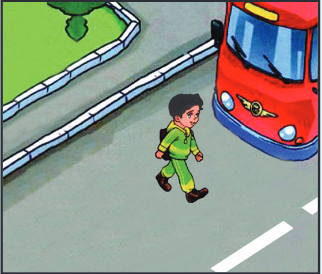 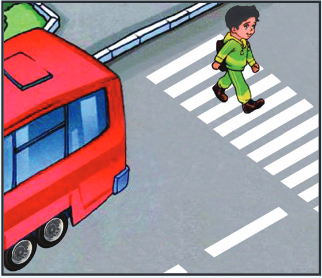 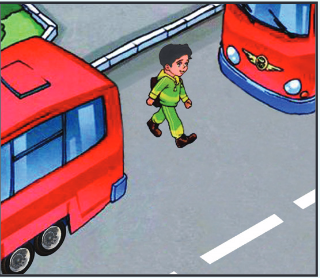 Вставьте пропущенные слова. 8б.Если дома взрослые поручают вам вскипятить чай, то ни в коем случае не наполняйте чайник водой до краёв, потому что при _________ вода может разлиться и потушить ________. В таком случае,включённый газ наполнит всю квартиру и может произойти ________. Утечка _______ также может вызвать ___________.Как вы поступите, если заметите на улице лежащий на земле оборванный электропровод? 8б.Установи соответствие. 10б.1.   							а-радиационная опасность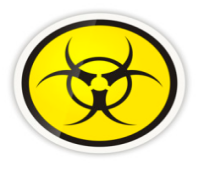 2. 								б-ядовитое вещество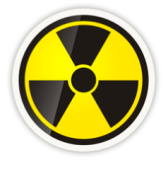 3. 								в-биологическая опасность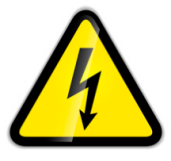 4. 							г-высокое напряжение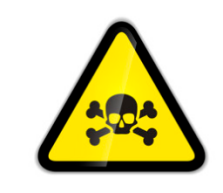 Какие происшествия называются чрезвычайными ситуациями? 10б.